H L Á Š E N Í   M Í S T N Í H O   R O Z H L A S U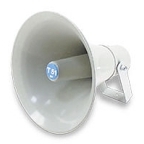 PONDĚLÍ – 9. 9. 2019Milí spoluobčané.Přejeme vám příjemné dopoledne.Poslechněte si naše hlášení.Zelenina Juvita Uherský Brod bude v úterý 10. září od 10.15 do 10.30 hodin u OÚ prodávat brambory ze Znojma, cibuli na uskladnění, český česnek Dukát, jablka, broskve, nektarinky, hrozny, žampiony a hlívu ústřičnou. Dále nabízí domácí rajčata, papriky, okurky a další ovoce a zeleninu.Z důvodu, že v úterý 10. a ve čtvrtek 12. září nepoteče v celé obci voda od 8.00 do 16.00 hodin, bude obecní úřad pro veřejnost v tyto dny otevřený pouze od 12.30 do 15.30 hodin. Děkujeme za pochopení. Povinná roční servisní prohlídka plynových kotlů v majetku obce: V průběhu měsíce září bude probíhat u všech plynových kotlů v majetku obce povinná roční servisní prohlídka. Prosíme všechny nájemníky, kterých se to týká, aby sledovali nástěnku ve svém vchodu, kde bude vyvěšen přesný termín a čas prohlídky. Servis bude provádět pan Jiří Kocman z Přáslavic v době od 10.00 – 19.30 hodin. V případě zájmu o jiný termín, nebo sjednání konkrétního času prohlídky se obracejte na tel. č.: 603 278 169. Prosíme o vstřícnost a dodržení termínů, aby do začátku topné sezóny měli všichni nájemníci své plynové kotle funkční a bez závad. Děkujeme za pochopení!NABÍDKA POPELNIC: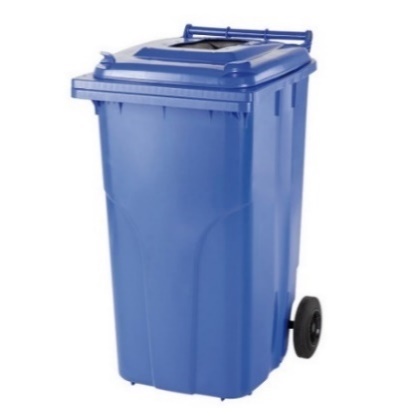 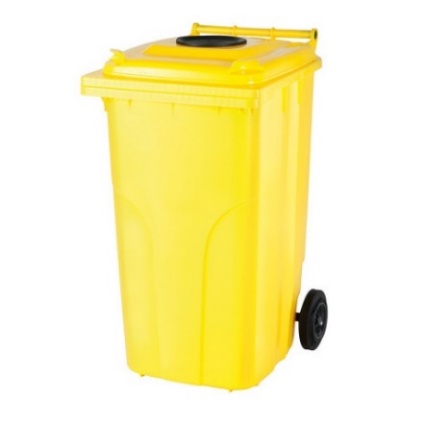 Pokud máte zájem o popelnici na plast a papír (může být i jednotlivě) o objemu 120 l za cenu: 100,- Kč/kus, zastavte se na obecním úřadě v Přáslavicích s občanským průkazem k zaplacení a sepsání smlouvy.Následně si popelnici vyzvednete ve sběrném dvoře.